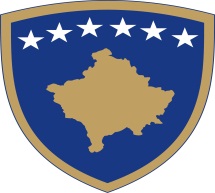 Republika e Kosovës Republika Kosova-Republic of KosovoQeveria -Vlada - GovernmentMinistria e Bujqësisë, Pylltarisë dhe Zhvillimit Rural - Ministarstvo Poljoprivrede, Šumarstva i Ruralnog Razvoja - Ministry of Agriculture, Forestry And Rural DevelopmentAgjencia për Zhvillimin e Bujqësisë/Agencije za Ruralni Razvoj/ The Agriculture Development AgencyFormulari për aplikim 2018X. Kalkulimi  për Masën .-	Përkrahja publike është 80 % e shpenzimeve të pranueshme të investimit. MASA e veçanet, ___________________________________________________________MASA e veçanet, ___________________________________________________________ І. Emri i aplikuesit…………………………………………………………………………     (Emri, emri i babës, mbiemri ose subjekti juridik) І. Emri i aplikuesitNr. letërnjoftimit І. Emri i aplikuesitKomuna: І. Emri i aplikuesitVendbanimi: І. Emri i aplikuesitAdresa: І. Emri i aplikuesitTelefoni: І. Emri i aplikuesitЕ-mail: І. Emri i aplikuesitUebfaqja: І. Emri i aplikuesitStatusi juridik: Person fizik  Entitet juridik ІІ. Emri i projektit_______________________________________________________________________________________________________________Vetëm për përdorim zyrtar (të plotësohet nga shërbyesi civil rajonal):Vetëm për përdorim zyrtar (të plotësohet nga shërbyesi civil rajonal):Numri unik regjistrues i projektit (NUR): ______________________________________________________________Numri unik regjistrues i projektit (NUR): ______________________________________________________________III. Data:________________ (dd/mm/vvvv)IV. Koha:__________ (ora dhe minuta, të plotësohet vetëm kur aplikacioni të jetë kompletuar)V. Aplikacioni është kompletuar     PO             JO Vetëm për përdorim zyrtar (të plotësohet nga zyrtari i zyrës rajonale)Vetëm për përdorim zyrtar (të plotësohet nga zyrtari i zyrës rajonale)VI. Numri (NIF) nga Regjistri i Fermës:VI. Numri (NIF) nga Regjistri i Fermës:VI. Numri (NIF) nga Regjistri i Fermës:VII. Për personat juridik, Numri regjistrues i biznesit:VII. Për personat juridik, Numri regjistrues i biznesit:VII. Për personat juridik, Numri regjistrues i biznesit:VIII. Për të gjithë aplikuesit:VIII. Për të gjithë aplikuesit:VIII. Për të gjithë aplikuesit:BankaEmri i bankës:Emri i bankës:BankaIBAN:IBAN:BankaNr.Llogarisë rrjedhëse:    Nr.Llogarisë rrjedhëse:    BankaAdresa:Adresa:Në rast se aplikimi bëhet përmes një personi të autorizuar, ai pranohet vetëm përmes autorizimit të vërtetuar nga noteri i cili dorëzohet në origjinal, dhe të autorizuarit i merren të dhënat e mëposhtmeNë rast se aplikimi bëhet përmes një personi të autorizuar, ai pranohet vetëm përmes autorizimit të vërtetuar nga noteri i cili dorëzohet në origjinal, dhe të autorizuarit i merren të dhënat e mëposhtmeNë rast se aplikimi bëhet përmes një personi të autorizuar, ai pranohet vetëm përmes autorizimit të vërtetuar nga noteri i cili dorëzohet në origjinal, dhe të autorizuarit i merren të dhënat e mëposhtmeEmri _______________Emri i Babës________Mbiemri____________Emri _______________Emri i Babës________Mbiemri____________				Numri personal					Nr. i letërnjoftimiE-mail:___________________________________________________________________________VIII.  DeklaratatVIII.  DeklaratatVIII.  DeklaratatTë gjitha të dhënat, informatat dhe dokumentacionin, të cilin unë kam paraqitur në këtë formular për aplikim janë të vërteta.Të gjitha të dhënat, informatat dhe dokumentacionin, të cilin unë kam paraqitur në këtë formular për aplikim janë të vërteta.Të gjitha të dhënat, informatat dhe dokumentacionin, të cilin unë kam paraqitur në këtë formular për aplikim janë të vërteta.Unë pranoj se:  Unë apo ndonjë anëtarë i ekonomisë familjare nuk kam pranuar grant nga MBPZHR në 3 vitet e fundit,  kam pranuar grant nga MBPZHR në 3 vitet e fundit                 Unë pranoj se:  Unë apo ndonjë anëtarë i ekonomisë familjare nuk kam pranuar grant nga MBPZHR në 3 vitet e fundit,  kam pranuar grant nga MBPZHR në 3 vitet e fundit                 Unë pranoj se:  Unë apo ndonjë anëtarë i ekonomisë familjare nuk kam pranuar grant nga MBPZHR në 3 vitet e fundit,  kam pranuar grant nga MBPZHR në 3 vitet e fundit                 Unë do të krijoj vende të reja të punës si rezultat direkt i zbatimit të projektit – siç është paraqitur brenda Projekt-Propozimit ose Planit të Biznesit  Po, unë do të krijoj _______ VENDE të reja të punës siç dëshmon dokument ________ Jo, nuk do të krijoj vende të reja të punës Unë do të krijoj vende të reja të punës si rezultat direkt i zbatimit të projektit – siç është paraqitur brenda Projekt-Propozimit ose Planit të Biznesit  Po, unë do të krijoj _______ VENDE të reja të punës siç dëshmon dokument ________ Jo, nuk do të krijoj vende të reja të punës Unë do të krijoj vende të reja të punës si rezultat direkt i zbatimit të projektit – siç është paraqitur brenda Projekt-Propozimit ose Planit të Biznesit  Po, unë do të krijoj _______ VENDE të reja të punës siç dëshmon dokument ________ Jo, nuk do të krijoj vende të reja të punës  Po, unë kam arsim formal për fusha të caktuara  – siç dëshmon dokument nr._____ dhe nr.______ të bashkangjitur. _______ Jo, nuk kam  arsim formal ne fushat e caktuara. Po, unë kam arsim formal për fusha të caktuara  – siç dëshmon dokument nr._____ dhe nr.______ të bashkangjitur. _______ Jo, nuk kam  arsim formal ne fushat e caktuara. Po, unë kam arsim formal për fusha të caktuara  – siç dëshmon dokument nr._____ dhe nr.______ të bashkangjitur. _______ Jo, nuk kam  arsim formal ne fushat e caktuara.IX. ZotimetIX. ZotimetIX. ZotimetUnë zotohem se do të siguroj pjesën e bashkëfinancimit dhe shpenzimet e papranueshme të projektit.Unë zotohem se do të siguroj pjesën e bashkëfinancimit dhe shpenzimet e papranueshme të projektit.Unë zotohem se do të siguroj pjesën e bashkëfinancimit dhe shpenzimet e papranueshme të projektit.Unë zotohem se do të vazhdoj aktivitetet dhe mirëmbajtjen e investimit të mbështetur edhe së paku 5 vjet të ardhshme pas zbatimit të projektit. Unë zotohem se do të vazhdoj aktivitetet dhe mirëmbajtjen e investimit të mbështetur edhe së paku 5 vjet të ardhshme pas zbatimit të projektit. Unë zotohem se do të vazhdoj aktivitetet dhe mirëmbajtjen e investimit të mbështetur edhe së paku 5 vjet të ardhshme pas zbatimit të projektit. Të gjitha të dhënat, informatat dhe dokumentacionet, të cilat unë i kam paraqitur nëkëtë formular për aplikim janë të vërteta. Jam i vetëdijshëm se paraqitja e të dhënave të pavërteta ndëshkohet me ligjat e vendit.Nënshkrimi i aplikuesit: ______________________________Të gjitha të dhënat, informatat dhe dokumentacionet, të cilat unë i kam paraqitur nëkëtë formular për aplikim janë të vërteta. Jam i vetëdijshëm se paraqitja e të dhënave të pavërteta ndëshkohet me ligjat e vendit.Nënshkrimi i aplikuesit: ______________________________Të gjitha të dhënat, informatat dhe dokumentacionet, të cilat unë i kam paraqitur nëkëtë formular për aplikim janë të vërteta. Jam i vetëdijshëm se paraqitja e të dhënave të pavërteta ndëshkohet me ligjat e vendit.Nënshkrimi i aplikuesit: ______________________________Shpenzimet e pranueshme Përqindja e përkrahjes 80% Përkrahja publike (të llogaritet përqindja e përkrahjes nga shpenzimet e pranueshme Bashkë- financimi_________________________________________________________________   Emri, mbiemri dhe   nënshkrimi i aplikuesit)Data             (Emri, mbiemri dhe            nënshkrimi i zyrtarit rajonal)